ELA Week 3Writing: 1) Keep journaling! You’ll appreciate a record of this time when you’re older.  2) Vocabulary logs are back! Visit https://www.merriam-webster.com/ every day and click on “Word of the Day.” Write down that word and its definition. On Friday, try to write a paragraph or story that contains all this week’s Words of the Day. Have fun!Speaking & Listening: Sharpen the skills we’ve been working on for the past 2 years. Look your family members in the eye when they speak to you. Try to go an entire week without starting a sentence with “um,” and ask your family to call you out on it when you do:) Reading: Twice this week, after you’ve finished your daily 20 minutes of reading, write a one-paragraph reading response based on the form below (I knew you’d love to see this again). Send me one of your reflections – I’d love to know more about your quarantine reading choices! You can do your responses based on part of a novel, a short story, a news article... anything.  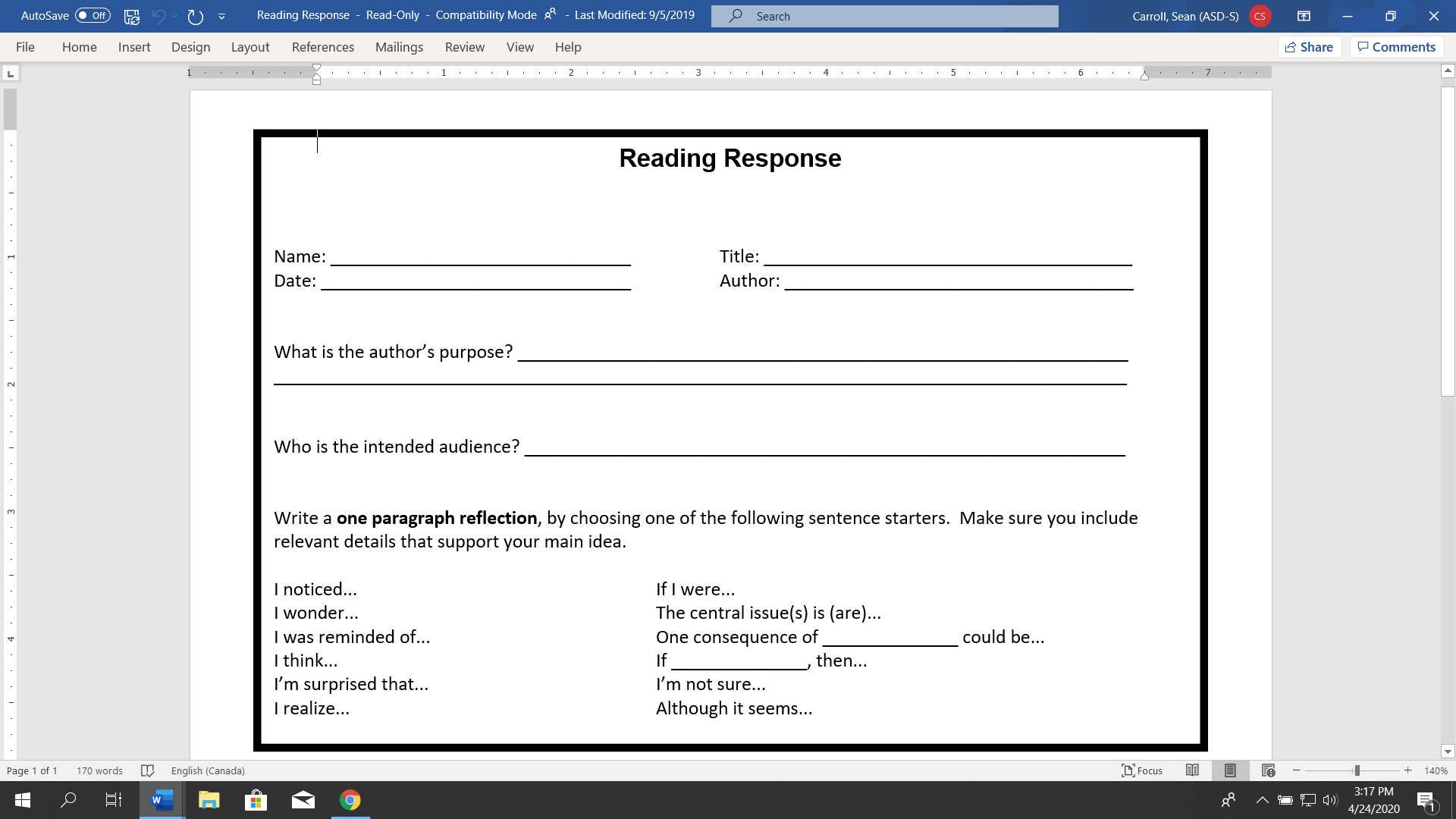 